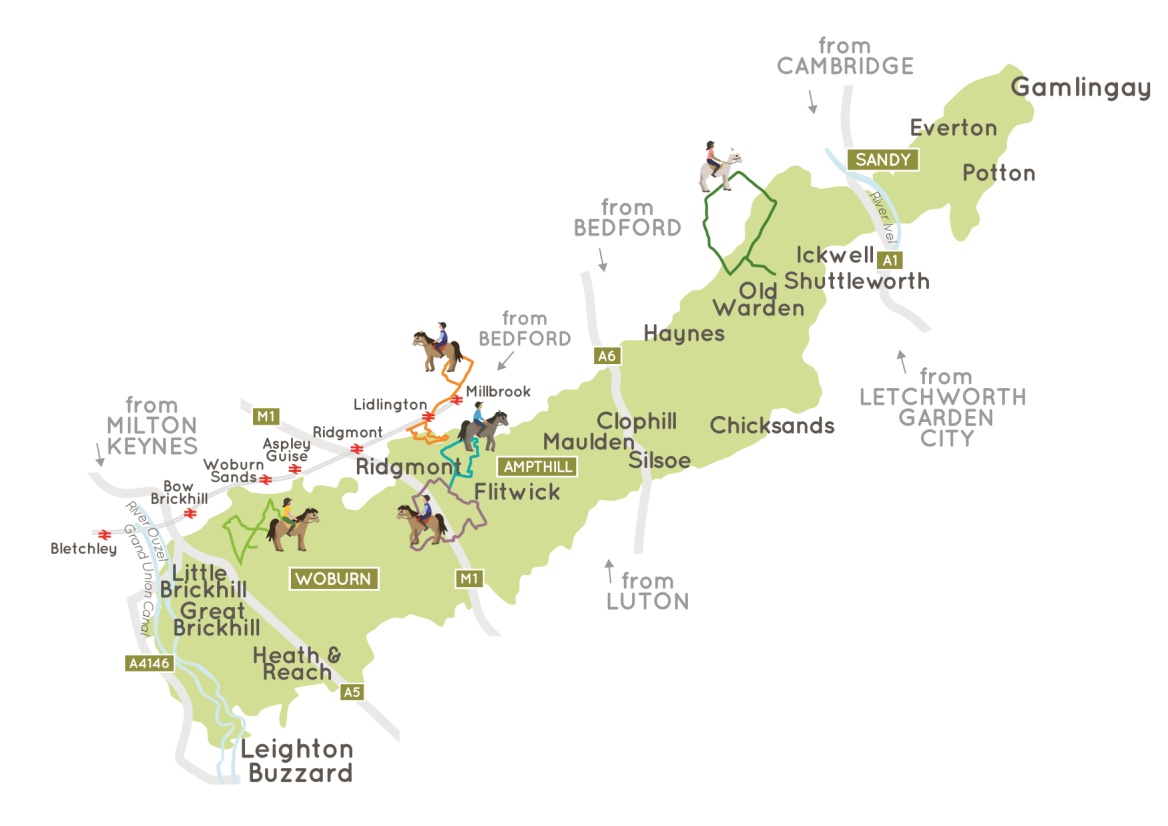 GREENSAND COUNTRY HORSERIDING LEAFLETS – ORDER FORM(Please email completed form to bhs.beds@gmail.com)Please indicate which leaflets you would like … Registered Charity Nos. 210504 and SC038516All 6 leaflets (inc overview)All 5 route leaflets onlyOverview (includes accommodation information)Aspley (light green route on map above)Bluebell (purple)Warren (blue)Brick (orange)Assarts (dark green) – currently temporarily closed due to  badger holes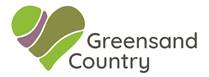 Please send payment for postage and packing to Sort code 60-83-01  Acct 20380276 BHS Bedfordshire  1 or 2 leaflets:  £1.05 (first) or £0.86 (2nd)  More leaflets:  £2.20 (first) or £1.90 (2nd)A donation to BHS Access work would be welcomed!    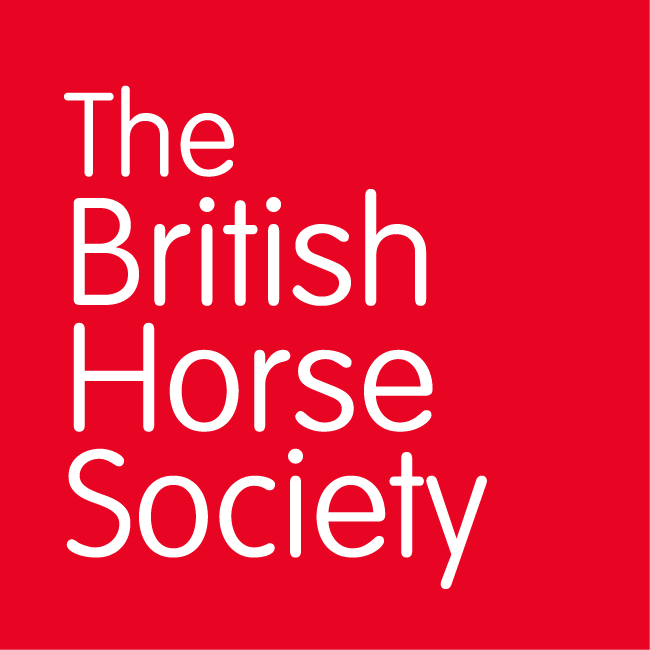 